CP - BBW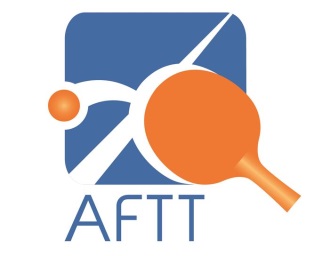 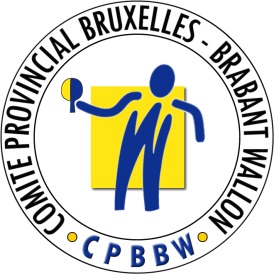 Comité Provincial de Bruxelleset du Brabant Wallon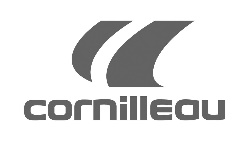 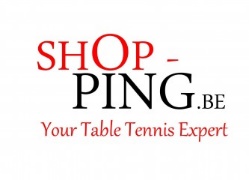 ARC-EN-CIEL CTT – Rue Van Kalck, 93 – 1080 BruxellesCTT BRAINE-L’ALLEUD – Rue du Ménil, 45 – 1420 Braine-l’AlleudLe critérium sera organisé en poules de 6 à 8 joueurs en fonction des inscriptions.La formule de compétition pourra éventuellement être revue par le Juge-Arbitre en fonction des nécessités.Un remaniement des poules sera envisagé sur place en cas de trop nombreuses absences.Le nombre de qualifiés par poule sera annoncé en fonction du nombre de participants inscrits dans chaque série avec un minimum de deux qualifiés par poule.Des rencontres supplémentaires pourraient être organisées pour fixer les qualifiés de la journée finale à 8 joueurs maximum.Le classement des poules qualificatives déterminera la position occupée par les joueurs dans les poules de la journée finale.Pour la journée finale, qui aura lieu à Arc-en-Ciel CTT le 10.11.2019, il y aura lieu de suivre les informations sur le site www.cpbbw.be pour connaître l’horaire de chaque série.SONT QUALIFIES POUR LA PHASE FINALE DU 10.11.2019 : PREMINIMES : E4 et mieuxMINIMES : D6 et mieuxCADETS : C6 et mieuxJUNIORS : B6 et mieuxTOUTES LES FILLESEn fonction du nombre d’inscriptions, des regroupements de séries seront possibles. Les joueurs se verront offrir le choix de jouer ou non contre les autres joueurs n’appartenant pas à leur catégorie d’âge. Tout match joué sera comptabilisé sur les fiches individuelles des joueurs.Cette organisation se conformera aux statuts et règlements de la F.R.B.T.T.Le droit d’inscription est fixé à 3€ à payer ½ heure avant le début de la série.Les joueurs absents à l’heure du début de leur série pourront être disqualifiés par le Juge-Arbitre.Cette compétition se jouera avec des balles plastiques BLANCHES de marque « GEWO », sur 12 tables à Arc-en-Ciel et 12 tables à Braine-l’Alleud.Le comité organisateur décline toute responsabilité en cas d’accident, perte ou vol.Toute décision ou modification éventuelle sera de la compétence exclusive de la Commission des Jeunes et Technique tant en ce qui concerne la préparation que le déroulement de la compétition.Le Juge-Arbitre sera mandaté pour prendre toutes les mesures nécessaires au bon déroulement de la compétition.Lors de ce tournoi, tout refus d’arbitrage sera sanctionné par une amende de 12,50€Toute absence non prévenue sera sanctionnée d’une amende de 25,00€.Tout désistement ou absence prévenue avant le début de la série sera sanctionné d’une amende de 10,00€ même si les droits d’inscription sont réglés par une tierce personne.Un certificat médical rentré au secrétariat provincial dans les 48 heures annulera l’éventuelle amende.Les droits d’inscription restent dus dans tous les cas.Directeur de la compétition : 	Michel BOSSUTPour vous inscrire, cliquez sur le lien de la page d’accueil du site : www.cpbbw.be « Inscriptions aux compétitions ».!!! La clôture des inscriptions se fera le jeudi 10 octobre 2019, à 24h00 !!!!! Plus aucune inscription ni confirmation ne sera acceptée après cette échéance !!En cas de problème, veuillez-vous adresser à :Béatrice WILLEMS, GSM : 0473/54 64 87 – email : beaswillems@gmail.comLes informations concernant le jour et le lieu de l’élaboration publique des tableaux se trouveront sur la page du programme d’inscription.CRITERIUM PROVINCIAL JEUNESQualifications 20 OCTOBRE 2019LOCALHORAIRESERIE D’ÂGECLASSEMENT 1ER TOURARC-EN-CIEL9h00CADETSNC  D0ARC-EN-CIEL13h00JUNIORSNC  C0ARC-EN-CIEL15h0017/21TOUSBRAINE-L’ALLEUD9h00PREMINIMESNC  E6BRAINE-L’ALLEUD12h00POUSSINSTOUSBRAINE-L’ALLEUD14h00MINIMESNC  E0CATEGORIES D’AGECATEGORIES D’AGEPOUSSINS2011 et +PREMINIMES2009 & 2010MINIMES2007 & 2008CADETS2005 & 2006JUNIORS2002, 2003 & 200417/211998, 1999, 2000 & 2001